2020 Pathways to Quality Invitation to Exhibit 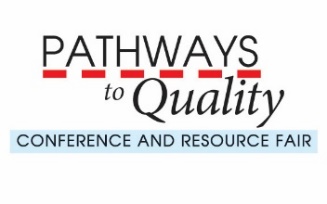 Wednesday, October 14th through Tuesday October 20, 2020 Conference will be in a Virtual FormatDeadline September 1st, 2020Conference objectives: Provide participants with strategies for improving their child care program in each of the YoungStar quality indicator areas.Help providers continue to build a professional network and understand the benefits of advocating for themselves.Offer inspirational messages that empower participants to think of themselves as business owners and professionals.Target audience:  Early childhood and out of school care professionals from Milwaukee area programs participating in YoungStar, especially 2 and 3 star programs. Program directors, teachers/caregivers in family and center-based child care programs, Head Start, 4K, and after school/out of school care programs.Anticipated attendance: 500+. Committee requests exhibitors that that meet the needs of group, family, and afterschool/out-of-school programs.Planning committee: (*Lead Agency)4C For Children*, Black Child Development Institute, La Causa Early Education and Care, Malaika Early Learning Center, Milwaukee Area Technical College, Milwaukee Child Care Alliance, Milwaukee Early Care Administration (DCF), Milwaukee Public Schools, Phases Child Care Center, Proveedoras Unidas (Family Child Care Providers), Supporting Families Together Association, The Registry, UW-Milwaukee School of Continuing Education, Wisconsin Early Childhood AssociationConference Theme: Language and Literacy 		A. Education and TrainingCredit-based education: credentials, degree programsProfessional development supportsStaff developmentContinuing education trainingB. Learning Environment & Curriculum Classroom materialsAssessmentsLesson planning materialsBooks and language learning materialsC. Business Practices/Program ManagementBudgeting/Recordkeeping supportsFamily engagement Business insuranceBenefitsD. Health and WellnessChild nutritionStress management for teachersInfant mental health Physical activity: transitions, activities, music & movementConference Format: This will year Pathways to Quality Conference and Resource Fair will be a web-based conference event between October 14th and 20th. Using Whova as a hosting platform there are a variety of exhibitor options to choose from.  The basic package will include representation in our digital event center.  Participants will have the opportunity to complete an Exhibitor worksheet for credit to encourage them to explore the virtual space and learn more about you and your organization.  Each exhibitor will be provided with a personalized listing and a personalized link to set up promotions, giveaways, and coupon codes for participants.  Proposal deadline June 30th, 2020.  Proposals can be submitted online, by mail, or via email.Submit online:Through 4C For Children websitewww.4cfc.orgSubmit by mail:4C For ChildrenATTN: Sarah Stormont1736 N. 2nd StreetMilwaukee, WI 53212Submit by email:sstormont@4cfc.org (lead)If you have questions, please contact:Exhibitor Lead: Sarah Stormont; 4C For Children, sstormont@4c-forchildren.org, 414-588-2034Exhibitor Support:  Jeanne Lebana; WECA, jlabana@wisconsinearlychildhoodassociation.org, 414-350-2370